Math 2    		Unit 6 Outline6.1		Solving Systems6.2		6.2 Matrices (Honors Only)6.3		Quadratic Inequalities6.4		Rational InequalitiesQuiz		Inequalities6.5		ProjectilesQuiz		6.5 Projectiles6.6 		Maximizing Word ProblemsWarm-Up	DogparkReview Unit 6Test Unit 6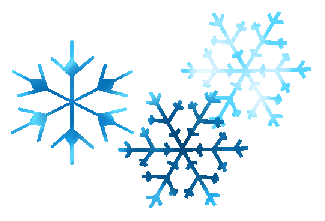 _______________________________________________________________________________________